АННОТАЦИЯ РАБОЧЕЙ ПРОГРАММЫ ПРАКТИКИ «СУДЕБНО-МЕДИЦИНСКАЯ ЭКСПЕРТИЗА ТРУПА» ОРДИНАТУРЫ ПО СПЕЦИАЛЬНОСТИ31.08.10 «СУДЕБНО-МЕДИЦИНСКАЯ ЭКСПЕРТИЗА»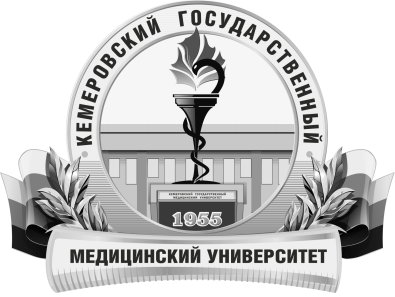 КЕМЕРОВСКИЙ ГОСУДАРСТВЕННЫЙ МЕДИЦИНСКИЙ УНИВЕРСИТЕТКафедра судебной медицины и медицинского праваСоставляющие программыНаименование дисциплины и аннотацияТрудоёмкость, час/ ЗЕТ«Судебно-медицинская экспертиза трупа»2376/66Цель изучения дисциплиныПодготовка квалифицированного специалиста, который должен обладать универсальными и профессиональными компетенциями. Подготовить специалиста способного и готового для самостоятельной профессиональной деятельности в условиях первичной медико-санитарной помощи. Освоение практических навыков, формирование у обучающихся врачебного поведения, анализу, синтезу, мышления и умений, обеспечивающих решение профессиональных задач и применение ими алгоритма врачебной деятельности по профилю «Судебно-медицинская экспертиза». Место дисциплины в учебном планеБазовая часть. Блок 2.Изучение дисциплины требует знания, полученные ранее при освоении дисциплинОсновной образовательной программы высшего образования по специальности «Лечебное дело» или «Педиатрия», базовой части программы обучения по специальности «Судебно-медицинская экспертиза».Дисциплина необходима для успешного освоения дисциплинАнестезиология и реаниматология, патология, медицина чрезвычайных ситуаций, токсикология, судебно-медицинская экспертиза трупа, судебно-медицинская экспертиза свидетельствуемого.Формируемые виды профессиональной деятельностипрофилактическая; диагностическая; психолого-педагогическая; организационно-управленческаяКомпетенции, формируемые в результате освоения дисциплиныУК-1, ПК-1, ПК-5, ПК-6.Содержание дисциплиныРаздел 1.  «Процессуальные и организационные основы судебно-медицинской службы в РФ».Тема 1. Процессуальные нормы организации производства судебно-медицинской экспертизы.Тема 2. Порядок составления заключения эксперта.  Раздел 2. Первоначальный осмотр трупа на месте обнаружения.Тема 1. Осмотр трупа, осмотр места происшествия.Тема 2. Выявление, изъятие и направление объектов с места происшествия на лабораторные исследованияРаздел 3. Судебно-медицинское исследование трупа.Тема 1. Порядок и последовательность проведения судебно-медицинской экспертизы трупа.Тема 2. Особенности судебно-медицинской экспертизы трупов плодов и новорожденных.Раздел 4. Исследование повреждений механического происхождения.Тема 1. Судебно-медицинская экспертиза повреждений мягких тканей и костей скелета, причиненных тупыми твердыми объектами.Тема 2. Судебно-медицинская экспертиза повреждений мягких тканей и костей скелета, причиненных острыми объектами.Раздел 5. Исследование повреждений от действия физических и химических факторов.Тема 1. Действие крайних температур, электричества, ионизирующего излучения.Тема 2. Действие токсичных веществ.Форма промежуточного контроляЗачет